Муниципальное бюджетное учреждение культурыЦентральная  городская публичная библиотекаимени А. П. ЧеховаОтдел «Центр краеведческой информации»ПросвещениевТаганроге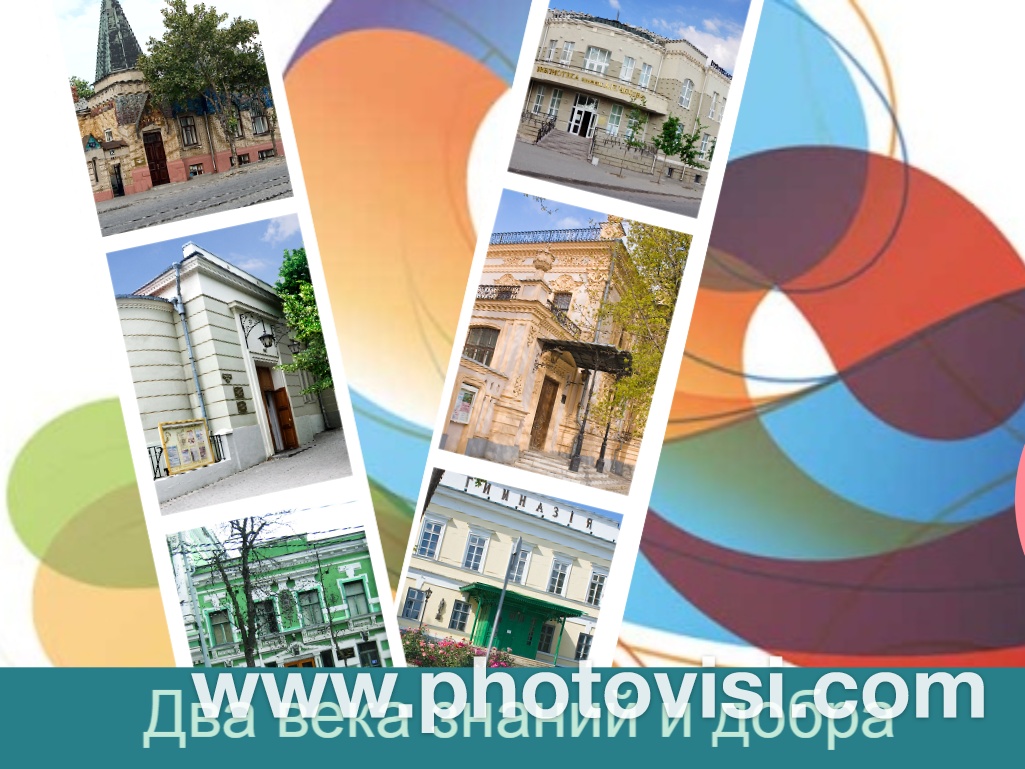 2018 г.Школы и гимназииБольшие плюсы маленькой школы: о школе № 17 // Таганрогский тинейджер. – 2017. – 28 янв. – С. 3Будет новая школа!: о начале строительства общеобразовательной школы по ул. Галицкого, 49-б // Таганрогская правда. – 2018. – 25 апр. – С. 2Булейко А. Заслуженная оценка: школа  № 38 // Таганрогская правда. – 2013. – 8 окт. – С. 1; 3Бурдейная В. Курс - на знания!: о школе № 35 // Таганрогская правда. –2016. – 7-13 окт. – С. 3Величев В. Школа у погоста: школа № 32 // Вехи Таганрога. – 2010. – №45. – С. 42-44Вовк Е. Школа будущего – та, где интересно учиться!: школа № 12 // Таганрогская правда. – 2012. – 4 дек. – С. 3Денисова Ю. С юбилеем, родная школа!: школа № 17 // Таганрогская правда. – 2015. – 2-8 окт. – С. 10Долгирева А. Немецкая гостья школы № 5: о школьнице из Германии, проходившей практику в рамках программы культурного обмена // Таганрогская правда. – 2016. – 3 февр. – С. 5Егорова Е. Таганрогская школа выиграла грант: школа № 16 получила грант от федерального Фонда поддержки детей, находящихся в трудной жизненной ситуации    // Молот. –  2016. – 15 апр. – С. 2Ивашов А. С юбилеем, любимая школа!: к 80-летию школы № 23 // Таганрогская правда. – 2016. – 23 нояб. – С. 6Каратаева В. Из Германии - за знаниями и дружбой: о практике школьников из гимназии имени Адольфа Райхвайна (Германия) // Таганрогская правда. – 2017. – 1 февр. –  С. 2Каратаева В. Полвека на Красном: школа №  9 // Таганрогская правда. – 2010. – 24-30 сент. – С. 2Каратаева В. В парикмахеры пойду – пусть меня научат!: об открытии кабинета "Парикмахерское дело" в школе № 16 // Таганрогская правда. – 2016. – 9-15 дек. – С. 4Каратаева В. «Сначала любить – потом учить…»: школа № 21 // Таганрогская правда. – 2012. – 19-25 окт. – С. 1Козина О. Новая жизнь  десятой школы // Таганрогская правда. – 2010. – 10-16 дек. – С. 9Куликов А. В 75 все только начинается: школа № 6 // Таганрогская правда. – 2012. – 9 окт. – С. 4От собрания до лицея…: лицей № 4 // Таганрогская правда. – 2013. – 6-12 дек. –       С. 16Пахомов А. Бывшая Алексеевская гимназия: об истории здания, в котором размещались различные учебные заведения Таганрога – от женской гимназии до ТТИ ЮФУ  // Радиосигнал. – Таганрог. – 2011. – 26 сент. – С. 6Сазонова Е. С новосельем, гимназия!: гимназии № 2 имени А. П. Чехова переехала в здание бывшей школы № 29 // Таганрогская правда. – 2017. – 30 авг. – С. 2Сазонова Е. Земля от мецената: гендиректором компании "Донстрой" выделил землю для строительства школы в микрорайоне Софьино // Таганрогская правда. –  2016. – 29 апр. - 5 мая. – С. 3Сипетин В. Донской этап "Белой ладьи" выиграли юные таганрожцы:  о победе команды школы № 10 во вседонском региональном конкурсе // Наше время. – 2017. – 15 марта. – С. 3Спиридонов А. Таганрогский гимназический экскурс: история гимназий г. Таганрога // Таганрог. – 2014. – 12 сент. – С. 6Тоценко Л. Просвещение в Таганроге в пореформенное время // Тоценко Л. Т. Культурная жизнь Таганрога. – Ростов-на-Дону: Донской издательский дом, 2007. –        С. 106-245.Феденко Н. Школа радости: школа № 20 // Таганрогская правда. – 2014. – 28 нояб. – 4 дек. – С. 11Филевский П. Очерки прошлого Таганрогской Мариинской гимназии. – Таганрог, 1911. – 38 с.Филевский П. Учебные заведения // Филевский П. П. История города Таганрога. – Таганрог: ООО «Издательство «Лукоморье», 2007. – С. 342-393 Цымбал А. Женское образование в Таганроге: история образовательных учреждений в г. Таганроге // Вехи Таганрога. – 2010. – № 45. – С. 8-10Цымбал А. Чему и как учились таганрожцы два столетия назад: история Таганрогской мужской и Мариинской женской гимназий // Новый таганрогский курьер. –  2016. – 2 сент. – С. 6Чеховскую гимназию "поселят" на улице Ломакина: о размещении чеховской гимназии в здании школы № 29, объединении школ № 17 и № 33, а также объединении станций юных техников // Таганрогская правда. – 2017. – 17 мая. – С. 6Шапочка Е. Таганрогская Александровская гимназия: книга очерков 1806-1919.  – Таганрог: ООО «Издательство «Лукоморье», 2010. – 244с.: ил.Колледжи  ТаганрогаВеретельников А. Семьдесят пять лет вместе: политехнический колледж как базовое предприятие «Красного котельщика» // Вехи Таганрога. – 2006. – № 30. – С. 51-53Ивашов А. Кузница музыкальных талантов: о музыкальном колледже // Вехи Таганрога. – 2010. – № 45. – С. 61-62Кабарухин Б. Наследники Гиппократа: об истории медицинского колледжа // Вехи Таганрога. – № 45. – С. 63-64Карпов А. Таганрог и флот сегодня: о техникуме морского приборостроения                / А. Н. Карпов, В. Г. Коган // Карпов А. Н., Коган В. Г. Азовский флот и флотилии. – Таганрог, 1994. – С. 242-243Кривовид Г. В интересах отечества: история колледжа морского приборостроения    // Вехи Таганрога. – 2010. – № 45. – С. 57-58Кукушин В.Музыкальное училище / В.С. Кукушин, З.А. Бойко // Кукушин В.С., Бойко З.А. Музыкальная культура города Таганрога. – Ростов-на-Дону, 1999. –        С. 85-90Кускова Е. От обработки металлов к менеджменту и маркетингу: об истории механического колледжа // Вехи Таганрога. – 2010. – № 45. – С. 59-60Полет сквозь время. Колледжу 115 лет: Таганрогский авиационный колледж имени В. М. Петлякова (1899-2014) / ред. коллегия: Л. П. Кислова и др. – Таганрог: Антон, 2015. – 183 с.: ил75 лет вместе с заводом: о металлургическом колледже // Вальцовка. – 2014. – 30 окт. – С. 3Чернобай Е. Строительному колледжу – 70 лет // Вехи Таганрога. – 2013. – № 55. –   С. 59-60Высшее образованиеКаратаева В. Дружбе все возрасты покорны!: о ТИУиЭ // Таганрогская правда. – 2011. – 9 июня. – С. 1Прозоровский В. "Радик" мог быть ростовским...: о создании ТРТИ // Таганрогская правда. – 2018. – 2-8 марта. – С. 3Сазонова Е. Новая кафедра в университете:  об открытии корпоративной кафедры энергомашиностроения в ДГТУ при участии Таганрогского котлостроительного завода // Таганрогская правда. –  2016. –  9 нояб. –  С. 4Стажировка в Австрии: студенты Таганрогского института имени А. П. Чехова в 16-й Российско-австрийской профессионально-языковой Летней Школе в Австрии         // Таганрогская правда. – 2016. –  5-11 авг.  – С. 3.Таганрогский государственный педагогический институт: 50 лет / [предисл., под ред. В. В. Попова]. – Таганрог: Изд-во Таганрогского государственного педагогического ин-та: Легион, 2005. – 549 с.: ил.Таганрогский государственный радиотехнический университет: Энциклопедия ТРТУ, 1952-2004 Т. 1-2 / ред. коллегия: Захаревич В. Г., Чефранов А. Г.,                  Васильев   В. В. и др. – Ростов н/Д., 2004.Чередникова Н. Университет в Таганроге мог появиться 140 лет назад  // Таганрогская правда. – 1997. – 20 дек. – С. 2Учреждения  дополнительного образованияАнечкина Н. Мечтай, думай, действуй в новом Дворце: открылся Дворец молодежи // Новая таганрогская газета. – 2011. – 17 сент. – С. 2Борисова В. Наследники Дворца пионеров: о Центре внешкольной работы // Таганрогская правда. – 2011. – 4-10 февр. – С. 3Борисова В. Лучшее, любимое и только для вас!: о городском Доме культуры и его творческих коллективах // Таганрогская правда. – 2014. – 26 июня. – С. 3Братякина Ю. Школа встречает родителей: о школе принимающего родителя в Центре помощи детям № 5 (бывшем детдоме № 5) // Таганрогская правда. – 2016. – 19-25 авг. – С. 10Булейко А. Семьдесят лет - не возраст: к юбилею ДЮСШ № 1 // Таганрогская правда. –  2016. –  7-13 окт. –  С. 14Бырдина Л. Нам этот мир завещано беречь...: о городском клубе «Патриот» при  Центре воспитательной работы // Таганрогская правда. – 2002. - 18 июля. – С. 2Каратаева В. Построим храм всем миром!: о  воскресной школе для страдающих ментальными нарушениями  // Таганрогская правда. – 2016. –  5-11 авг. –  С. 1; 9Каратаева В. Здесь каждый день зажигают звезды!: о Доме детского творчества        // Таганрогская правда. – 2011. – 18-24 февр. – С. 4Карида О. Растут патриоты: о военно-патриотическом  клубе "Патриот" // Таганрогская правда. – 2011. – 21 июля. – С. 3Колесникова О. Фестиваль "Солнечный дождь": о фестивале для детей с ограниченными возможностями, проведенном по инициативе ДЮСШ № 1 / О. Колесникова,  О. Валькова // Таганрогская правда. – 2016. – 15-21 апр. – С. 8Кукушин В. Музыкальное образование в Таганроге / В. С. Кукушин, З. А. Бойко       // Кукушин В.С., Бойко З. А. Музыкальная культура города Таганрога. – Ростов н/Д.: Изд-во «ГинГо», 1999. – 144 с: ил.Народный университет для взрослых // Город. – 1997. – 30 сент. – С. 2Николаенко А. О военно-патриотическом клубе «Пересвет» // Вехи Таганрога. – 2006. – № 27. – С. 48-49Откуда берутся таланты?: об учреждениях дополнительного образования г. Таганрога: ДДТ, ЦВР, СЮТ №№ 1 и 2, станции технического творчества «МАК», станции юных натуралистов и ДЮСШ № 4 // Таганрогская правда. – 2013. – 17-23 мая. –      С. 20-21Пурахина О.  Наш молодежный центр // Вехи Таганрога. – 2014. – № 56-57. – С. 27-28Раченко О. Мастера прошлого и настоящего: о Детской художественной школе имени С. И. Блонской г. Таганрога // Вехи Таганрога. – 2000. – № 2. – С. 20-21Рузин А. Дворец пионеров: из воспоминаний о таганрогском Дворце пионеров          // Таганрогская правда. – 2001. – 17 янв. – С. 3"Росинка" и "Капельки" учат любить учение: о Школах раннего обучения и эстетического развития в Доме детского творчества // Таганрогский тинейджер. – 2018. – 29 марта. – С. 6-7Семенова А. В. Городской дом культуры: народное творчество сегодня  // Вехи Таганрога. – 2014. – № 56-57. – С. 17-19Словаков А. Любовь к музыке бесценна...: к 130-летию Детской музыкальной школы имени П. И. Чайковского // Таганрогская правда. – 2017. – 8-14 дек. – С. 1; 8.Тринадцать - число счастливое: к 20-летию ДЮСШ № 13 // Таганрогская правда. – 2017. – 27 янв.- 2 февр. – С. 14Церковь и власть: взаимодействие таганрогских властных структур и православных храмов в решении социально-культурных проблем городской жизни // Вехи Таганрога. – 2004. – № 19. – С. 29-33Библиотеки  – сокровищницы всех богатствБатычков А. Аптека для души: о библиотечно-информационном центре № 5 // Таганрогская правда. – 2009. – 24 марта. – С. 6Бойченко Л. Иван Василенко собирает друзей: о БИЦ № 14 имени И. Д. Василенко       // Таганрогская правда. – 2014. – 17-23 янв. – С. 6Булейко А. Писатели не умирают: о присвоении библиотечно-информационному центру № 7 имени писателя И. М. Бондаренко // Таганрогская правда. – 2015. – 23-29 окт. – С. 12Вакулина Л. Вначале было "Слово": о литературном клубе библиотечно-информационного центра № 6 // Таганрогская правда. –2016. – 15-21 янв. – С. 9Виртуальная экскурсия по чеховскому городу: об интерактивной карте "А. П. Чехов на карте Таганроге" // Таганрогская правда. – 2016. – 11-17 нояб. – С. 9Вовк Е. Быть ли в Таганроге "Рождественскому дому"?: о желании сотрудников БИЦ № 6 присвоить имя Р. Рождественского своей библиотеке // Таганрогская правда. - 2018. - 19-25 янв.  - С. 8Грузденко Л. Спасибо, что вы есть!: о библиотечно-информационном центре № 4 им. Т. Г. Шевченко  // Время Таганрога. – 2009. – 13 июня. – С. 7Даренская М. "Подлинно чеховский": о презентации выставки, подготовленной краеведческим отделом ЦГПБ имени А. П. Чехова к 190-летию Таганрогского чеховского театра // Таганрогская правда. – 2017. – 3-9 февр. – С. 9Даренская М. "Библионочь" - обыкновенное чудо: о ежегодной акции "Библионочь" // Таганрогская правда. –  2018. – 27 апр.-3 мая. – С. 1; 8Кирдина С. Сердца открывая навстречу добру…: о библиотечно-информационном центре № 13 // Таганрогская правда. – 2011. – 26 июля. – С. 4Кирсанова Е. Под знаком великого имени:  к 85-летию ЦГДБ имени М. Горького      // Таганрогская правда. – 2018. – 28 марта. – С. 5Колесова Л. О библиотеке института: ТГПИ // Вехи Таганрога. – 2005. – № 25. –      С. 36-38Кравченко Е. Дом, в который я всегда возвращаюсь: о библиотечно-информационном центре № 3   им. К. А. Савицкого // Время Таганрога. – 2009. –        2 мая. – С. 3Мараховская А. "Чеховские волонтеры", или Дети читают детям": об одноименной акции в ЦГДБ имени М. Горького // Таганрогская правда. – 2018. – 16-22 февр. – С. 8Мартынова Е. Источник радости вседневной: о детской библиотеке им. А. Гайдара       // Таганрогская правда. – 2009. – 24 марта. – С. 6Михеева Т. В 50 лет жизнь только начинается: о библиотечно-информационном центре № 9  // Таганрогская правда. – 2007. – 18-24 мая. – С. 7Савченко В. С чего начинается: об организации библиотеки ТРТУ // Вехи Таганрога. – 2002. – №13. – С. 9Таганрогская городская библиотека: взгляд во времени / Т. А. Михеева, И. Л. Морозова, О. И. Галушко и др. – Таганрог: Лукоморье: ЦГПБ им. А.П. Чехова, 2010. – 171 с.: ил. Нестерова И. Такая долгая жизнь...: о присвоении БИЦ № 7 имени писателя И. М. Бондаренко // Новый таганрогский курьер. –  2015. –  28 окт. –  С. 3Третьяченко Л. Кто дарить умеет радость...: о книжных дарах детскому библиотечно-информационному центру  № 13  // Таганрогская правда. – 2017. – 21 июня. – С. 5Панькина Е. С заботой о молодежи: о библиотечно-информационном центре № 11 // Время Таганрога. – 2009. – 13 июня. – С. 7Поталова Т. Вместе интересно: о библиотечно-информационном центре № 8 // Таганрогская правда. – 2011. – 26 апр. – С. 3Презентация лучших подарков: о презентации книг, полученных в дар ЦГПБ имени А. П. Чехова от авторов и издательств благодаря инициативе В. Ж. Дорды // Таганрогская правда. – 2017. – 27 янв.-2 февр. – С. 9Присоединяйтесь к "Магии книги": об акции "Библионочь-2018" // Таганрогская правда. – 2018. – 20-26 апр. – С. 1Прозоровский В. Хранители истории: о выставке, посвященной таганрогскому филиалу Государственного архива и его работникам // Таганрогская правда. – 2018. – 20 июня. – С. 4Телемост "ментальной арифметики": о телемосте, организованном для школьников  // Таганрогская правда. – 2017. – 15 февр. – С. 3Фалий Л. Библиотека как центр творчества: о библиотечно-информационном центре № 12  // Таганрогская правда. – 2010. – 7 дек. – С. 3Чепига А. От «глянца» до высокой поэзии: о библиотечно-информационном центре  № 10 // Время Таганрога. – 2009. – 13 июня. – С. 7Шапочка Е.  Из сердца свет, или Как читатель Владимир Дорда пополняет фонды "Чеховки": о книжных дарах, поступивших от авторов в ЦГПБ имени А. П. Чехова    // Таганрогская правда. – 2018. – 19-25 янв. – С.  7Шапочка Е. Личная библиотека Чехова в фондах Таганрогской городской библиотеки // Таганрогская правда. – 2018. – 26 янв.-1 февр. – С. 4Шершнева Н. Познаем мир с книгой: о детском библиотечно-информационном центре № 1 им. Н. Островского // Таганрогская правда. – 2010. – 7 дек. – С. 4Музеи в жизни ТаганрогаАртемова Е. Стратегия действий проста - забота о детях: о проекте «Музей – детям» // Таганрогская правда. – 2013. – 31 мая-6 июня. – С. 6Бондаренко И. Комната сокровищ. - Ростов-на-Дону: Ростовское кн. изд-во, 1961. – 50 с.: ил. Борзенко В. Фаина Раневская вернется в свой дом?: о проекте создания в Таганроге музеев Ф. Г. Раневской и Александра I // Аргументы и факты. – 2011. – 1-7 июня. – С. 3Валдис Л. Самый «веселый домик» в городе: о музее А.А.Дурова // Таганрогский курьер. – 2003. – 17 апр. – С. 3Вахонин С. Мечта о музее в Петровских казармах: о реставрации и создании музея в Петровских казармах // Наше время. – 2018. – 11 июля. – С. 2Вовк Е. Хранители воинской славы: о музее боевой славы 416-й Таганрогской стрелковой дивизии при школе № 26  // Таганрогская правда. – 2012. – 4-10 мая. – С. 14Вспомнить Танича!: о возможности открыть музей в доме по переулку Итальянскому, 55, где жил Танич М. И.  // Таганрогская правда. – 2015. – 7-13 авг. – С. 3Гаркуша И. Таганрогский военно-исторический музей. Дань памяти: о первом частном военно-историческом музее // Вехи Таганрога. – 2013. – № 54. – С. 39-43Головко В. История забвения: о доме по ул. Греческой, где останавливался Александр I // Аргументы и факты. – 2016. – № 11. – С. 2Громов Л. Таганрогский литературный музей А. П. Чехова. – Таганрог: Изд. «Таганрогская правда», 1948. – 32 с.Даренская М. Квартал, где можно попасть в историю: о 5-й интерактивной выставке "Музейный квартал-2017" // Таганрогская правда. – 2017. – 26 мая-1 июня. – С. 1; 8Золотовская Е. В гости к Чеховым...: к 40-летию музея "Лавка Чеховых" // Таганрогская правда. –  2017. –  1 нояб. –  С. 5Ивашов А. У прокуратуры - свой музей: о торжественном открытии музея в здании прокуратуры // Таганрогская правда. – 2017. – 1 нояб. –  С. 1; 2Ивашов А. Об истории расскажет музей: об открытии музея Таганрогского линейного отдела внутренних дел на транспорте // Таганрогская правда. –  2017. – 26 июля. –  С. 2Историческое возвращение: о возвращении на родину картины В. Поленова "Пруд с ветлами", похищенной фашистами во время оккупации // Таганрогская правда. –  2017. – 29 сент.-5 окт. – С. 1Каратаева В. Музею Фаины Раневской быть!: благотворительный фонд И. И. Саввиди выкупил дом Раневской для реставрации здания и организации в нем музея великой актрисы // Таганрогская правда. –  2017. – 22 марта. –  С. 1; 3Кожевникова Е. Таганрогский Государственный литературный и историко-архитектурный музей-заповедник: 110 лет истории // Вехи Таганрога. – 2008. – № 36. – С. 10-12Кендыч Ю. Ценный экземпляр: об открытии в  Международном политехническом музее  выставки "Образы России в музыке русских композиторов" // Таганрог. – 2014. – 4 июля. – С. 5Козубенко Т. Дуров в Таганроге: музей А. А. Дурова // Вехи Таганрога. – 2008. –      № 36. – С. 18-19.Кравченко М. Пятьдесят лет - это миг для истории: к юбилею музея боевой и трудовой славы ТАГМЕТа // Вальцовка. – 2017. – 17 нояб. – С. 3Крупницкая Г. Музейный ренессанс: о планетарии // Таганрогская правда. – 2013. – 22-28 марта. – С. 5Кузьменко Н.  Солдатские казармы - памятник воинской славы Таганрога // Вехи Таганрога. – 2009. – № 40. – С. 30-31Лоянич Г. Музей для таганрожцев: музей градостроительства и быта // Вехи Таганрога. – 2008. – № 36. – С. 20Миршавка Е. Неизвестные музеи: о музее Военно-морского флота школы № 6  // Таганрогская правда. – 2017. – 12-18 мая. – С. 13Музей простых вещей: в здании старого вокзала открылась экспозиция московского Политехнического музея под названием "Удивительные истории простых вещей"      // Молот. – 2013. – 17 сент.  – С. 4Новая жизнь таганрогских музеев: о капитальном ремонте и реставрации трех таганрогских музеев в рамках программы "Культура России" // Таганрогский пенсионер. –  2018. –  № 7. – С. 4Они возвращались с победой!: о  прибытии  ретро-поезда «Победа», сформированного из исторического подвижного состава военных лет // Таганрогская правда. – 2011. – 22-28 апр. – С. 21. Прачева И. Музей боевой славы в городе воинской славы: об открытии музея, посвященного участию таганрожцев в локальных войнах // Таганрог. – 2013. – 15 февр. – С. 4Сахновский А. Наука и религия под одним сводом: об организации музея истории и культуры  Приазовья при Свято-Никольском храме // Таганрогская правда. – 2017. – 9 авг. – С. 5Сахновский А. Дом, где родился писатель...: о подготовке к открытию нового чеховского музея "Дом П. Е. Чехова" по улице Розы Люксембург, 77 // Таганрогская правда. – 2018. – 13-19 июля. – С. 7Северский А. Военно-исторический комплекс "Самбекские высоты" под Таганрогом создается на народные деньги // Комсомольская правда. –  2017. – 7-14 июня. – С. 32Сдатчикова И. Музейные проблемы школы номер три: о музее космонавтики школы № 3 им. Ю. А. Гагарина // Таганрогская правда. – 2016. – 20-26 мая. – С. 3Сдатчикова, И. Музей Ивана Василенко собрал его героев вместе: открылся дом-музей писателя И.Д. Василенко // Таганрогский курьер. – 2004. – 29 мая. – С. 6Сдатчикова И. Герой Вьетнама передан музею: о торжественной передаче Музею авиационной техники самолета МиГ-21бис, восстановленного на 325-м авиаремонтном заводе // Таганрогская правда. – 2018. – 1 авг. – С. 1; 2.Скляр Т. Музей памяти и славы: в Таганроге открылся Музей славы ликвидаторов аварии на Чернобыльской АЭС // Новая таганрогская газета. – 2011. – 17 дек. – С. 4Словаков А. История одного перстня: о торжественной передаче в фонды ТГЛИАМЗ перстня-печатки – семейной реликвии рода Барбати // Таганрогская правда. – 2017. – 7-13 апр. – С. 8Словаков А. Центральное хранилище трех стальных веков: о музее боевой и трудовой славы «Тагмет» // Новый таганрогский курьер. – 2016. – 14 мая. – С. 4Таганрожцы выбрали лучшую картину: о выставочном проекте "Закрытый показ. The best" в Таганрогском художественном музее // Таганрогская правда. – 2017. – 13-19 янв. – С. 8Таганрогский краеведческий музей: путеводитель / [сост. Н. А. Дари, А. А. Земляченко, Н. М. Князюк]; Рост. обл. упр. культуры. – Ростов-на-Дону: Ростовское книжное изд-во, 1976. – 93 с.: ил.Таганрогский художественный музей // Вехи Таганрога. – 2007. – № 32. – 84 с.Тимофеева Г. Дворец императора - достопримечательность или позор Таганрога?      // Вехи Таганрога. – 2004. – № 21. – С. 70Ткаченко Г. Шел по улице музей...: Трамвайно-троллейбусное управление выпустило на маршрут трамвай-музей // Общество и здоровье. – 2014. – № 1. – С. 29Чеховские места в Таганроге: путеводитель. - Издание 2-е, расширенное и дополненное. - Ростов-на-Дону: Ростовское кн. изд-во, 1959. – 158 с.: ил.Чеховские места Таганрога: путеводитель- справочник / [авт. текста З. Ф. Высоцкая, И. В. Малых, А. В. Матковская и др.]. – Таганрог: б.и., 2015. – 80 с. Швидкий А. Крылатый фонд музея: о музее авиационной техники // Таганрогская правда. – 2015. – 30 апр.-7 мая. – С. 10Таганрогские творческие объединения и обществаБакаева Т. Пленительный мир бельканто: о музыкальном салоне "В гостях у «Музы»  // Вехи Таганрога. – 2011. – № 48-49. – С. 52-54Бочаров М. Просветительство – предназначение интеллигенции: общество «Знание» // Таганрогская правда. – 1997. – 10 июля. – С. 3Довбня И. Стихи расцветают в «Июне»: о молодежном литобъединении «Клуб-96»  // Донская культура. – 2003. –  №5-6. – С. 11Миусов Е. Об истоках и сути: о литературном объединении «Чайка» // Вехи Таганрога. –  2012. – № 52. – С. 63Михайлова Н. Опознавательные знаки НЛО: неформальное литерат. объединение Таганрога (НЛО) // Таганрогский вестник. – 1996. – 21 февр. – С. 5Николаенко А. Таганрогское музыкальное общество // Вехи Таганрога. –  2001. –    №  9. – С. 11-13«Отец» таганрогского архива: об обществе изучения местного края и местной старины // Таганрогская правда. – 2013. – 20-26 сент. – С. 16Писатель - брат писателя: о «Чеховском кружке» // Таганрогская правда. –  2010. –  6-12 авг. – С. 5Покровская О. «Эль-клуб» – литературная молодость города: молодежное литературное объединение «Клуб-96» // Таганрогский  вестник. – 1996. – № 17. – С. 2Раут Ф. От кактусов до марок, или Коллекционирование не имеет границ: интервью председателя общества коллекционеров г. Таганрога   // Таганрогская правда. – 2012. – 30 авг. – С. 6Форумы, конференции и фестивалиВахонин С. Фестиваль техники будущего: первый Всероссийский инженерный фестиваль на базе Инженерно-технологической академии ЮФУ // Наше время. – 2016 . – 14 сент. – С. 1. Волошинова В. Кубок Чехова: о турнире «Дебаты» на Кубок Чехова // Молот. – 2014. – 19 сент. –  С. 3Ивашов А. Тверже шаг, будущие педагоги!: о первом студенческом форуме «Шаг в профессию» // Таганрогская правда. – 2012. – 28 сент.-4 окт. – С. 10Кондратьева В. В центре внимания ученых: об истории Чеховских чтений (1960-2015)  // Вехи Таганрога. – 2015. – № 62-63. – С. 53-54Мирошниченко А. Форум ЮФО: о студенческом форуме Южного федерального округа // Мы . – 2003. – №4 (апр.). – С. 1Нейма Д. Из Таганрога на Селигер: таганрогская команда отправилась на всероссийский молодежный форум // Таганрогская правда. – 2013. – 9 июля. – С. 3По Таганрогскому заливу прошла «Молодая волна»: о масштабном образовательном форуме для несовершеннолетних «Молодая волна 2014. Технология развития» // Таганрог. – 2014. – 16 мая. – С. 5Словаков А. Таганрогские "электроники": о ежегодной научно-практической конференции ДАНЮИ им. Ю. А. Жданова, проходившей на базе ЮФУ // Новый таганрогский курьер. – 2017. – 31 марта. – С. 12Словаков А. От Таганрога до Казани...: институт компьютерных технологий и информационной безопасности ИТА ЮФУ включился в волонтерскую программу мирового чемпионата WoridSrills Kazan-2019 // Таганрогская правда. – 2018. – 4 апр. – С. 1; 4Словаков А. На площадке Инжирингового центра приборостроения, радио- и микроэлектроники ЮФУ прошел отборочный тур IV Всероссийского студенческого научно-технического фестиваля "ВУЗПРОМФЕСТ" // Таганрогская правда. – 2017. – 3-9 нояб. – С. 7Столярова С. На пути к духовности: в Таганроге подвели итоги первого педагогического форума // Время Таганрога. – 2010. –  25 дек. – С. 6Тимошенко В. Кто остановит распад? Форум интеллигенции и размышления после него // Городская площадь. – 2001. – 21-27 февр. – С. 16Чебатуркина Н. «Брейншторминг» в Таганроге: о Межрегиональном молодежном форуме «Выбор нового поколения» // Новая таганрогская газета. – 2002. – 19 окт. – С. 1Ярыгина Г. В Таганроге планируют проведение муниципального форума: о «круглом столе» по вопросам создания гражданского общества // Молот. – 2012. –  24 авг. –  С. 9